lMADONAS NOVADA PAŠVALDĪBA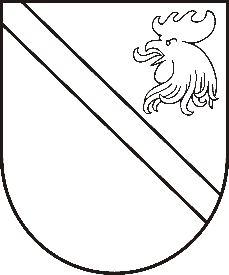 Reģ. Nr. 90000054572Saieta laukums 1, Madona, Madonas novads, LV-4801 t. 64860090, fakss 64860079, e-pasts: dome@madona.lv ___________________________________________________________________________MADONAS NOVADA PAŠVALDĪBAS DOMESLĒMUMSMadonā2018.gada 27.jūnijā								Nr.276									(protokols Nr.11, 27.p.)Par biedrības “Latvijas Samariešu apvienība” iesniegumuMadonas novada pašvaldība ir saņēmusi biedrības “Latvijas Samariešu apvienība” 21.05.2018. iesniegumu Nr. 1-6/243 (reģ. 23.05.2018. Nr. MNP/2.1.3.1/18/1742) ar lūgumu izskatīt iespēju  nodot bezatlīdzības lietošanā telpas  Saules ielā 18, Madonā, uz aprūpes mājās pakalpojuma nodrošināšanas laiku Madonas novadā,  lai  efektīvāk nodrošinātu sociālās aprūpes pakalpojumu un aprūpes darbinieku  kvalifikācijas celšanas iespējas. Pašvaldības dome ar 19.04.2018. lēmumu Nr. 171 ir nolēmusi slēgt deleģējuma līgumu ar biedrību “Latvijas Samāriešu apvienība”, (turpmāk – biedrība), ar kuru pašvaldība ir deleģējusi un biedrība nodrošina no likuma “Par pašvaldībām” 15.panta pirmās daļas 7.punktā noteiktās pašvaldības funkcijas – nodrošināt iedzīvotājiem sociālo palīdzību (sociālo aprūpi) – izrietošu pārvaldes uzdevumu – nodrošināt aprūpes mājās pakalpojumu sniegšanu personas dzīvesvietā.Ņemot vērā biedrības iesniegumu, pārvaldes uzdevuma veikšanai nepieciešams nodot biedrībai telpas pašvaldībai piederošajā ēkā Saules ielā 18, Madonā.Publiskas personas finanšu līdzekļu un mantas izšķērdēšanas novēršanas likuma (turpmāk – Likums) 5.panta otrās daļas 5.punkts paredz, ka publiska persona ir tiesīga savu mantu nodot bezatlīdzības lietošanā privātpersonai tai deleģēto valsts pārvaldes uzdevumu pildīšanai, arī publiskas personas pakalpojumu sniegšanai. Lēmums par pašvaldības mantas nodošanu pilnvarotajai personai bezatlīdzības lietošanā deleģēto pārvaldes uzdevumu izpildes nodrošināšanai noformējams atbilstoši Likuma 5.panta trešajai daļai, kur lēmumā norāda šādu informāciju:1) bezatlīdzības lietošanā nododamā manta, tās apjoms, bilances vērtība, stāvoklis un apraksts;2) nodošanas nepieciešamība un lietderība;3) nododamās mantas lietošanas vai izmantošanas mērķis un termiņš;4) gadījumi, kad nodotā manta atdodama atpakaļ;5) citi nepieciešamie noteikumi, tai skaitā noteikumi, lai nodrošinātu attiecīgās mantas saglabāšanu un atbilstošu izmantošanu. 	Likuma 5.panta sestā daļa paredz, ka, pamatojoties uz lēmumu par publiskas personas mantas nodošanu bezatlīdzības lietošanā, slēdz rakstveida līgumu. Līgumā nosaka arī attiecīgās publiskās personas institūcijas tiesības kontrolēt, vai bezatlīdzības lietošanā nodotā manta ir izlietota likumīgi un lietderīgi. Likuma “Par pašvaldībām” 21.panta pirmās daļas 27.punkts nosaka, ka dome var izskatīt jebkuru jautājumu, kas ir attiecīgās pašvaldības pārziņā, turklāt tikai pieņem lēmumus citos likumā paredzētajos gadījumos.Noklausījusies domes priekšsēdētāja vietnieka Z.Goras sniegto informāciju, pamatojoties uz Publiskas personas finanšu līdzekļu un mantas izšķērdēšanas novēršanas likuma 5.panta otrās daļas 5.punktu, trešo un sesto daļu un likuma „Par pašvaldībām” 21.panta pirmās daļas 27.punktu, ņemot vērā 19.06.2018. Finanšu un attīstības komitejas atzinumu, atklāti balsojot: PAR – 11 (Zigfrīds Gora, Ivars Miķelsons, Antra Gotlaufa, Artūrs Grandāns, Gunārs Ikaunieks, Valda Kļaviņa, Andris Sakne, Rihards Saulītis, Inese Strode, Aleksandrs Šrubs, Gatis Teilis), PRET – NAV,  ATTURAS – NAV, Madonas novada pašvaldības dome  NOLEMJ:Pārvaldes uzdevuma izpildei nodot biedrībai “Latvijas Samāriešu apvienība” (vienotais reģistrācijas Nr.90000052035, juridiskā adrese: Visbijas prospekts 18, Rīga) bezatlīdzības lietošanā sekojošu mantu: 	1.1. Ēkas Saules ielā 18, Madonā (Madonas pilsētas zemesgrāmatas nodalījums Nr.529, kadastra numurs 7001 001 1127) neapdzīvojamo telpu īpašumu pagrabstāvā 97,1 kv.m platībā. Manta nodota ar mērķi to lietot pārvaldes uzdevuma veikšanai – nodrošināt aprūpes mājās pakalpojumu sniegšanu personas dzīvesvietā, un lietot to tādējādi, lai nepasliktinātu mantas stāvokli.Biedrībai ir pienākums nekavējoties nodot bezatlīdzības lietošanā nodoto mantu atpakaļ, ja tā tiek izmantota pretēji paredzētajam lietošanas mērķim, vai tiek izbeigts deleģēšanas līgums vai līgums par mantas nodošanu bezatlīdzības lietošanā vai iestājas līgumā par mantas nodošanu bezatlīdzības lietošanā cits minētais gadījums.Uzdot Madonas pilsētas pārvaldniekam ar biedrību noslēgt līgumu par mantas nodošanu bezatlīdzības lietošanā. Domes priekšsēdētāja vietnieks					Z.Gora